A csirke termelői ára 15, a pulykáé 22 százalékkal emelkedettAz AKI PÁIR adatai szerint Magyarországon a vágócsirke élősúlyos termelői ára 15 százalékkal 485,71 forint/kilogrammra, a vágópulykáé 22 százalékkal 669 forint/kilogrammra emelkedett 2023 első negyvennyolc hetében 2022 azonos időszakához képest.Az Európai Bizottság adatai szerint 264,85 euró/100 kilogramm volt az egész csirke uniós átlagára 2023 első negyvennyolc hetében, ami 5 százalékos növekedést jelent az előző évihez viszonyítva. A magyarországi ár 16 százalékkal 959 forint/kilogrammra emelkedett ugyanebben az összehasonlításban. Az AKI PÁIR adatai szerint a csirkemellfilé feldolgozói értékesítési ára 3 százalékkal 1916 forint/kilogrammra, a csirkemell (összesen) ára 3 százalékkal 1884 forint/kilogrammra, a csirkecombé pedig 8 százalékkal 904 forint/kilogrammra emelkedett, míg a csontos csirkemellé 7 százalékkal 1248 forint/kilogrammra csökkent 2023 első negyvennyolc hetében 2022 azonos időszakához képest.További információk e témában az Agrárpiaci jelentések – Baromfi című kiadványunkban olvashatók, mely innen érhető el: 24. szám.Sajtókapcsolat:+36 1 217 1011aki@aki.gov.huEredeti tartalom: Agrárközgazdasági IntézetTovábbította: Helló Sajtó! Üzleti SajtószolgálatEz a sajtóközlemény a következő linken érhető el: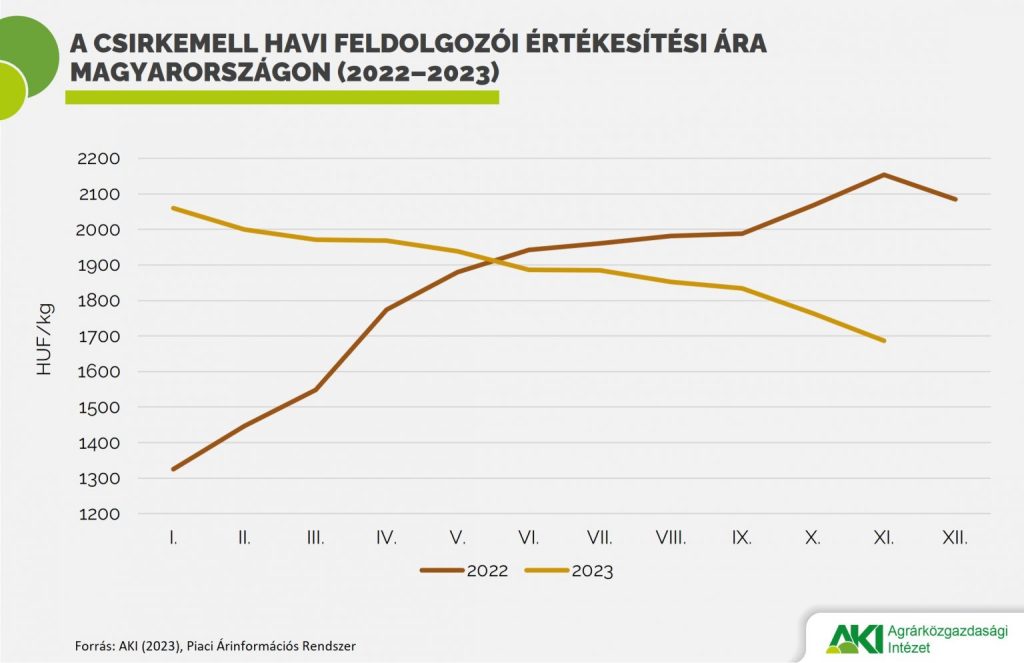 © Agrárközgazdasági Intézet